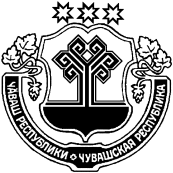 В целях совершенствования взаимодействия администрации Шумерлинского района с населением, организации работы администрации Шумерлинского района в информационно-телекоммуникационной сети «Интернет» по рассмотрению сообщений, опубликованных в открытых источниках, и формирования системы эффективной обратной связи администрация Шумерлинского района п о с т а н о в л я е т:1. Утвердить прилагаемое Положение об организации работы администрации Шумерлинского района Чувашской Республики с сообщениями, опубликованными в открытых источниках.2. Рекомендовать главам сельских поселений Шумерлинского района Чувашской Республики, руководителям учреждений, подведомственных администрации Шумерлинского района Чувашской Республики, отделу образования, спорта и молодежной политики, финансовому отделу администрации Шумерлинского района Чувашской Республики:принять правовые акты, регулирующие вопросы организации работы с сообщениями, опубликованными в открытых источниках;определить должностных лиц, ответственных за работу с сообщениями, опубликованными в открытых источниках, и работников, непосредственно осуществляющих указанную работу;участвовать во взаимодействии с администрацией Шумерлинского района Чувашской Республики по вопросам работы с сообщениями, опубликованными в открытых источниках.3. Определить ответственным за работу с сообщениями, опубликованными в открытых источниках, начальника отдела информационного и правового обеспечения администрации Шумерлинского района Чувашской Республики Александрова М.Г.4.  Настоящее постановление вступает в силу с момента его подписания.Врио главы администрацииШумерлинского района  			                   		         	А.А. МостайкинПриложение к постановлению администрации Шумерлинского района от 02.11.2020    № 597П О Л О Ж Е Н И Еоб организации работы администрации Шумерлинского района Чувашской Республики с сообщениями, опубликованными в открытых источниках1. Настоящее Положение определяет порядок и сроки действий администрации Шумерлинского района Чувашской Республики по выявлению сообщений, опубликованных в открытых источниках, затрагивающих вопросы деятельности администрации Шумерлинского района Чувашской Республики, в том числе размещенных в социальных сетях в информационно-телекоммуникационной сети «Интернет» (далее – сообщение из открытого источника), принятию мер оперативного реагирования на сообщения из открытых источников и размещению ответов на сообщения из открытых источников.2. При организации работы с сообщениями из открытых источников не применяются положения Федерального закона «О порядке рассмотрения обращений граждан Российской Федерации».3. Работа администрации Шумерлинского района Чувашской Республики с сообщениями из открытых источников осуществляется в социальных сетях «Одноклассники», «BKонтакте», «Facebook», «Instagram» (далее – социальная сеть).4. Администрация Шумерлинского района Чувашской Республики должна иметь необходимые ресурсы (группы, аккаунты) для работы в социальных сетях. Ссылки на актуальные аккаунты размещаются на официальном сайте администрации Шумерлинского района Чувашской Республики на Портале органов власти Чувашской Республики в информационно-телекоммуникационной сети «Интернет».5. Выявление сообщений из открытых источников, требующих реагирования, указание темы (группы тем), локации и категории важности, направление их в структурные подразделения администрации Шумерлинского района Чувашской Республики, к полномочиям которых отнесено решение вопросов, содержащихся в сообщениях из открытых источников, согласование запросов (уточнений) с авторами сообщений из открытых источников и проектов ответов (промежуточных ответов) на сообщения из открытых источников (далее – ответ) осуществляет начальник отдела информационного и правового обеспечения администрации Шумерлинского района Чувашской Республики (далее – куратор).6. Куратор совместно с руководителем структурного подразделения администрации Шумерлинского района Чувашской Республики, к полномочиям которых отнесено решение вопросов, содержащихся в сообщениях из открытых источников, определяет работников, осуществляющих подготовку ответов (далее – исполнитель).7. Если по мнению исполнителя решение поставленных в сообщении из открытого источника вопросов не относится к компетенции администрации Шумерлинского района Чувашской Республики, исполнитель в течение 30 минут возвращает сообщение из открытого источника куратору. 8. Подготовка проекта ответа и размещение ответа осуществляются не позднее 8 рабочих часов с момента выявления сообщения из открытого источника куратором. 9. Исполнитель подготавливает проект ответа или запрос (уточнение) и не позднее, чем за 3 рабочих часа до истечения срока, предусмотренного пунктом 8 настоящего Положения, направляет его на согласование куратору.10. Куратор в течение 1 рабочего часа с момента поступления проекта ответа или запроса (уточнения) согласовывает его либо направляет на доработку исполнителю.11. Направленный на доработку проект ответа должен быть доработан исполнителем и направлен на повторное согласование куратору в течение 1 рабочего часа после поступления проекта ответа на доработку.12. Согласованный куратором проект ответа в течение 30 минут с момента согласования размещается ведущим специалистом-экспертом отдела информационного и правового обеспечения администрации Шумерлинского района Чувашской Республики (далее - пресс-секретарь) в социальной сети, в которой было размещено сообщение из открытого источника.13. В случае, если дается промежуточный ответ, срок, необходимый для направления окончательного проекта ответа, должен составлять не более 7 рабочих дней со дня направления промежуточного ответа.14. При поступлении повторного сообщения из открытого источника по ранее рассмотренному вопросу куратор направляет его в структурное подразделение администрации Шумерлинского района Чувашской Республики, к полномочиям которых отнесено решение вопросов, содержащихся в повторном сообщении из открытого источника, для оперативного принятия мер по решению указанного вопроса и для подготовки проекта ответа.Ответ на повторное сообщение из открытого источника должен содержать информацию о принятых мерах или о ходе решения вопроса.Подготовка и размещение в социальной сети ответа на повторное сообщение из открытого источника осуществляются в порядке, предусмотренном пунктами 7–14 настоящего Положения.15. Ответ на сообщение из открытого источника должен соответствовать формату общения в социальной сети и содержать информацию по существу заданного вопроса (с приложением подтверждающих фото- или видеоматериалов при их наличии).16. Не подлежат обработке и ответу сообщения из открытых источников, в которых содержатся сведения о намерениях причинить вред другому лицу, нецензурные либо оскорбительные выражения, угрозы жизни, здоровью и имуществу должностного лица, а также членам его семьи.17. Ответственность за достоверность и полноту информации, содержащейся в проекте ответа, а также за соблюдение сроков его представления куратору возлагается на исполнителя.ЧĂВАШ  РЕСПУБЛИКИЧУВАШСКАЯ РЕСПУБЛИКА ÇĚМĚРЛЕ РАЙОНĚН АДМИНИСТРАЦИЙĚ ЙЫШĂНУ02.11.2020    № 597Çěмěрле хулиАДМИНИСТРАЦИЯШУМЕРЛИНСКОГО РАЙОНАПОСТАНОВЛЕНИЕ02.11.2020    № 597г. ШумерляОб утверждении Положения об организации работы администрации Шумерлинского района Чувашской Республики с сообщениями, опубликованными в открытых источникахОб утверждении Положения об организации работы администрации Шумерлинского района Чувашской Республики с сообщениями, опубликованными в открытых источниках